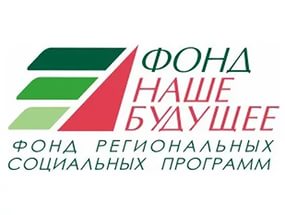 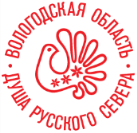 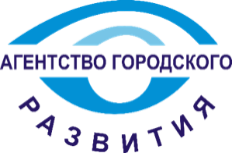 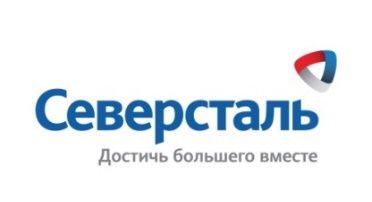 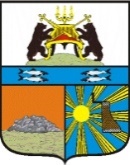 ММЕЖДУНАРОДНЫЙ ДЕНЬ СОЦИАЛЬНОГО ПРЕДПРИНИМАТЕЛЬСТВА28-29 ИЮНЯ 2016 ГОДАПрисоединяйся к тем, кто меняет мир к лучшемуПРОГРАММА ИНТЕНСИВАКОНСТРУКТОР СОЦИАЛЬНОГО БИЗНЕСА10:00-13.15, 28 июня 2016 года НП «Агентство Городского Развития(конференц-зал)Лектор/тренер – Жанна Котова, эксперт Фонда региональных социальных программ «Наше будущее», тренер по социальному предпринимательству.Программа мероприятия: Социальное предпринимательство: идея, определение;Лучшие практики в сфере социального предпринимательства (история успеха, финансовая модель проекта);Тенденции развития социального предпринимательства;Уникальные инструменты маркетинга и продвижения социального предпринимательства;Бизнес- игра в группах. Деловая игра, имитирующая реальную проработку бизнес-процессов в сфере социального предпринимательства. По завершению игры – анализ стратегий победителей и резюме выигрышных бизнес-ходов.Необходима ОБЯЗАТЕЛЬНАЯ ПРЕДВАРИТЕЛЬНАЯ РЕГИСТРАЦИЯ по телефонам (8202) 20-19-22, 20-19-23 или по электронной почте nak@agr-city.ru; is@agr-city.ru,Онлайн-регистрация http://www.agr-city.ru/ru/calendar/214 ПРОГРАММА круглого стола «Привлечение финансирования в социальные проекты»10:00-12:00, 29 июня 2016 года НП «Агентство Городского Развития(конференц-зал)Модератор – Лукьяненкова Оксана Юрьевна, заместитель директора НП «Агентство Городского Развития»Необходима ОБЯЗАТЕЛЬНАЯ ПРЕДВАРИТЕЛЬНАЯ РЕГИСТРАЦИЯ по телефонам (8202) 20-19-22, 20-19-23 или по электронной почте nak@agr-city.ru; is@agr-city.ruОнлайн-регистрация http://www.agr-city.ru/ru/calendar/187 ВремяТема выступления10:00 – 10:10Вступительное слово (поздравление с Днем социального предпринимательства, представление участников)10:10 – 10.50Привлечение финансирования в социальные проекты- проекты Фонда «Наше будущее»;- привлечение финансирования в проекты из других источников;- Краудфандинговые платформы Спикер: Жанна Котова, Эксперт Фонда региональных социальных программ «Наше будущее», тренер по социальному предпринимательству, Эксперт образовательных программ фонда «Перспектива»10:50 – 11:10Ведение предпринимательской деятельности на пользу НКО Спикер: Екатерины Николаевны Фрыгиной, руководитель направления по фандрайзингу благотворительного фонда «Дорога к дому»11:10– 11:30Опыт участия в грантовых конкурсах Спикер: Светлана Алексеевна Савинова, директор НОУ ДО «Учебный центр «Рост.ок!»Краудфандинговые платформыСпикер: Светлова Екатерина Геннадьевна, индивидуальный предприниматель11:30– 11:50Презентация акции «Доброму бизнесу – добрых друзей»;Презентация банка фандрайзинга АГРСпикер: Оксана Юрьевна Лукьяненкова, заместитель директора НП «Агентство Городского Развития»11:50 – 12:00Свободный микрофон